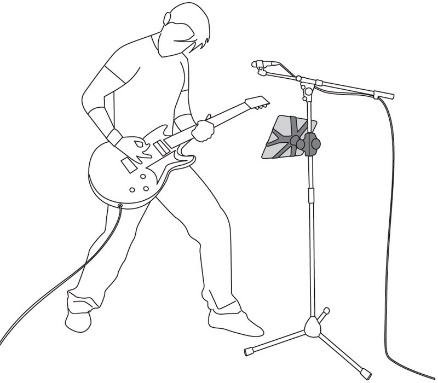 Checklist before your ensemble performs:Ask yourself the following questions and reflect on personal goals and musicianship skills.How will I demonstrate appropriate performance practice?Have I seen a video of myself performing? What do I look like when I am performing? How would I describe my stage presence and ability to engage an audience?What do I need to do to effectively sound check prior to performing?Do I have the necessary skills and equipment to check my own intonation (tuning) prior to performing? How can I improve this?Am I organised? (music in order, stage set up etc)I’m aware that the individual part testing is going to individually help indicate my levels of achievement in ACCURACY, INTONATION and DYNAMICS. How effectively have I attended to these in my preparation, and how can I ensure I’m doing the best I can?